Sayı   :  		 15/12/2021Konu :  Teklif Mektubu               Sayın Yetkili,Üniversitemiz Başkent Organize Sanayi Bölgesi Kampüsünde 03 Ocak 2022 – 30 Eylül  2022 Tarihleri arası personellere verilmek üzere ihtiyaç duyulan ilişik liste muhteviyatı  (1) Kalem Taşıma Yoluyla Personel Yemek Temin Hizmet Alımın 4734 sayılı Kamu İhale Kanunu’nun 22. Maddesinin (d) bendince temin edilecektir. Müessesenizce temini mümkün ise Birim Fiyat Teklif Mektubunun en geç 24/12/2021  Cuma  günü saat 15.00’a kadar Hacettepe Üniversitesi Memur Yemeği Yürütme Kurulu Başkanlığı Satınalma Birimine iletilmesini rica ederim.								          Özer PAKSOY                                                                                                      Daire Başkan Yard.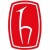 T.C.HACETTEPE ÜNİVERSİTESİMemur Yemeği Yürütme Kurulu BaşkanlığıBAŞKENT OSB KAMPÜSÜ (1) KALEM TAŞIMA YOLU İLE PERSONEL YEMEK TEMİN HİZMET ALIMIBAŞKENT OSB KAMPÜSÜ (1) KALEM TAŞIMA YOLU İLE PERSONEL YEMEK TEMİN HİZMET ALIMIBAŞKENT OSB KAMPÜSÜ (1) KALEM TAŞIMA YOLU İLE PERSONEL YEMEK TEMİN HİZMET ALIMIBAŞKENT OSB KAMPÜSÜ (1) KALEM TAŞIMA YOLU İLE PERSONEL YEMEK TEMİN HİZMET ALIMIBAŞKENT OSB KAMPÜSÜ (1) KALEM TAŞIMA YOLU İLE PERSONEL YEMEK TEMİN HİZMET ALIMIBAŞKENT OSB KAMPÜSÜ (1) KALEM TAŞIMA YOLU İLE PERSONEL YEMEK TEMİN HİZMET ALIMIS.NoCinsiGün SayısıKİŞİ  SAYISIBİRİMBİRİM FİYAT S.NoCinsiGün SayısıKİŞİ  SAYISIBİRİMBİRİM FİYAT 1Başkent OSB Kampüsü Taşıma Yolu İle Personel Yemek Temin Hizmeti03 Ocak -30 Eylül 2022                             (271 Gün)2500Öğün1Başkent OSB Kampüsü Taşıma Yolu İle Personel Yemek Temin Hizmeti03 Ocak -30 Eylül 2022                             (271 Gün)2500ÖğünGENEL TOPLAM (KDV HARİÇ )GENEL TOPLAM (KDV HARİÇ )GENEL TOPLAM (KDV HARİÇ )GENEL TOPLAM (KDV HARİÇ )GENEL TOPLAM (KDV HARİÇ )